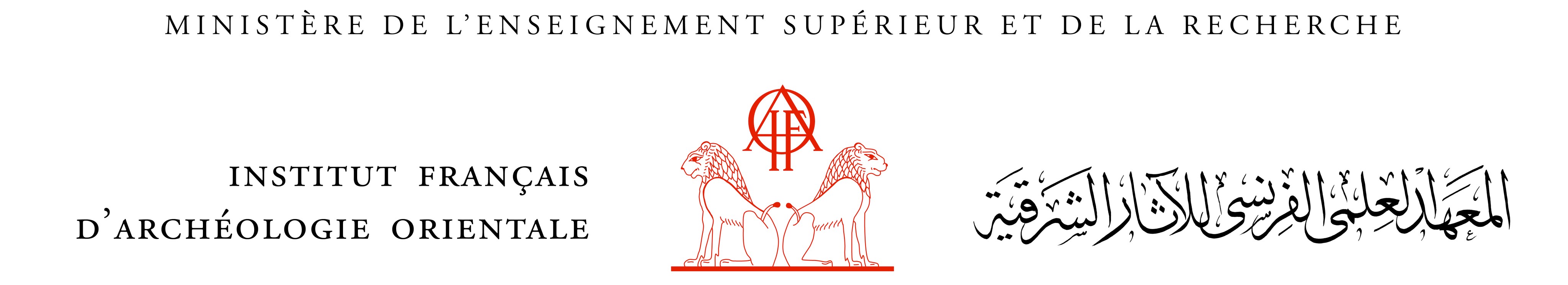 Bibliothèque - Library - مكتبةBulletin de demande d’admission / Application form for admission / استمارة التسجيل بالمكتبة   (املأ الاستمارة بالحروف اللاتينية)	□ 1ère / 1st inscription / أول تسجيل		□ Réinscription / Renewal / إعادة تسجيلNOM –LAST NAME – اللقب :____________________________________________________________Prénom – First NAME(S) – الاسم الأول:______________________________________________________الاسم بالكامل (بالحروف اللاتينية)Nationalité – Nationality – الجنسية :______________________________________________________Période d’utilisation de la bibliothèque – Period of use of the library – مدة استخدام المكتبة (for access 24/7) : Du (from)……/……/…….  au (to) …../……/………Téléphone – Telephone number –  رقم الهاتف :__________________________________________________Adresse électronique – E-mail address –  البريد الالكتروني : ________________________________________Niveau d’étude – Degree – المستوى الجامعي :___________________________________________________Profession/statut – Current position – الوظيفة :__________________________________________________Institution – Institution – المؤسسة أو الجامعة  :__________________________________________________    Nom du professeur ou du responsable du projet – Advisor or Project Director –  المشرف على البحث أو الرسالة: ____________________________________________________________________________________Justification 24/7 (for access 24/7) :□ Membre d’un programme Ifao (member of a scientific program IFAO)□ Boursier Ifao (scholarship holder IFAO)□ Chercheur archives Ifao (research in the IFAO archives)□ Participant à un événement scientifique Ifao (participant in a scientific event)□ Chercheur d’un institut français à l’étranger (Researcher from a French institute abroad)□ Ancien chercheur de l’Ifao (former IFAO researcher)□ Responsable d’une mission archéologique étrangère (Incharge of a foreign excavation)□ Personnel Ifao (IFAO staff)	□ Exception (autre/other) …………………………………………………………………………………………………………Domaine(s) d’étude – Field(s) of research : التخصص□ Préhistoire (Prehistory) قبل التاريخ ما دراسات □ Égyptologie (Egyptology) مصريات □ Histoire gréco-romaine (Greek-Roman history) تاريخ يوناني وروماني □ Papyrologie (Papyrology) برديات		□ Orient ancien (Ancient East) شرق أدنى قديم 	□ Études coptes (Coptic studies)دراسات القبطية □ Études arabes (Arab studies) دراسات العربية □ Histoire moderne (depuis 1798) (Modern History (since 1798) (من 1798) تاريخ حديث□ Archéologie (Archaeology) آثار		□ Céramologie (Ceramology) سيراميك □ Archéométrie (Archeometry) دراسات أركيوميترية□ Autre (précisez) Other (specify) (اذكرها) أخرى : ………………………………………………………………………………………………………… En signant ce bulletin d’admission, vous vous engagez à respecter les règles de fonctionnement de la bibliothèque et, pour les résidents dans l’Union Européenne, vous déclarez avoir été informé sur le traitement des données personnelles recueillies à la bibliothèque (législation européenne – RGPD).By signing this admission form, you undertake to respect the library's operating rules and, for residents of the European Union, you declare that you have been informed about the processing of personal data collected at the library (European Law – GDPR).بتوقيعك على هذه،  فإنك توافق على الالتزام بقواعد الاستخدام الخاصة بالمكتبة، وبالنسبة للمقيمين في الاتحاد الأوروبي، فإنك تقر بأنك قد تم إبلاغك بمعالجة البيانات  الشخصية التي تم جمعها في المكتبة) النظام الأوروبي العام لحماية البيانات – (GDPR Date de la demande – Date – تاريخ الطلــب : ___________________________________________________Signature –   توقيع القارئ: 